Pandora’s Box make: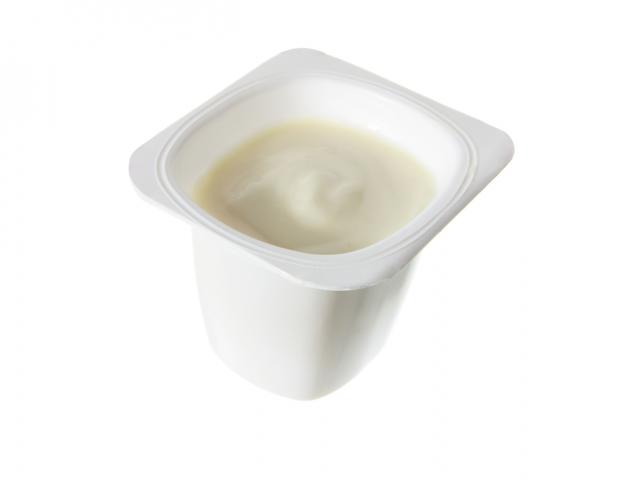 Arts and crafts materials needed:A yogurt pot                     Pipe cleanersColoured card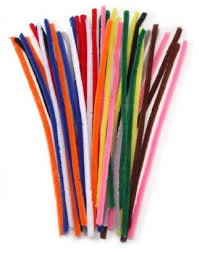 Safety ScissorsPrit Stick or PVA glue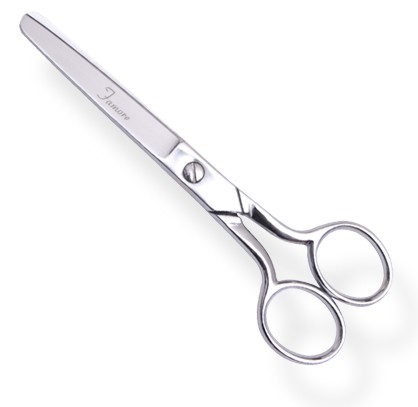 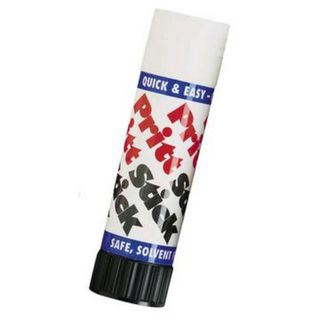 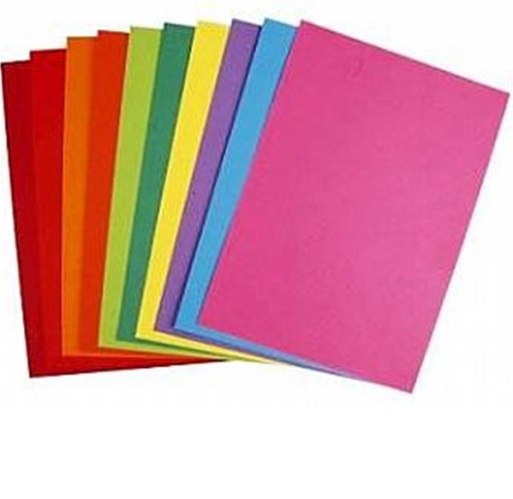       Process or making Pandora’s Box: Write the names of the things that escaped from Pandora’s Box.Cut around these names using the safety scissors.Take the yogurt pot and pierce holes in it with the pipe cleaners.Using the Pritt stick glue the names on the cut out pieces of card onto the end of the pipe cleaners.